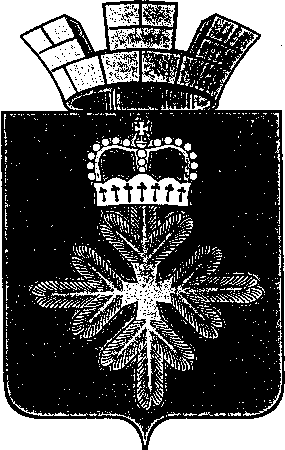 ПОСТАНОВЛЕНИЕАДМИНИСТРАЦИИ ГОРОДСКОГО ОКРУГА ПЕЛЫМВ соответствии с Федеральным законом от 06 октября 2003 года № 131-ФЗ «Об общих принципах организации местного самоуправления в Российской Федерации», Федеральным законом от 10 января 2002 года № 7-ФЗ «Об охране окружающей среды», Законом Свердловской области от 20 марта 2006 года № 12-ОЗ «Об охране окружающей среды на территории Свердловской области», руководствуясь статьей 28 Устава городского округа Пелым, администрация городского округа ПелымПОСТАНОВЛЯЕТ: 1. Утвердить Положение об осуществлении экологического просвещения и формировании экологической культуры на территории городского округа Пелым (прилагается).2. Настоящее постановление опубликовать в информационной газете «Пелымский вестник», и разместить на официальном сайте городского округа Пелым в информационно-телекоммуникационной сети «Интернет».  Глава городского округа Пелым                                                              Ш.Т. АлиевПОЛОЖЕНИЕОБ ОСУЩЕСТВЛЕНИИ ЭКОЛОГИЧЕСКОГО ПРОСВЕЩЕНИЯИ ФОРМИРОВАНИИ ЭКОЛОГИЧЕСКОЙ КУЛЬТУРЫНА ТЕРРИТОРИИ ГОРОДСКОГО ОКРУГА ПЕЛЫМ1. ОБЩИЕ ПОЛОЖЕНИЯ1.1. Настоящее Положение разработано в соответствии с пунктом 11 части 1 статьи 16 Федерального закона от 06 октября 2003 года № 131-ФЗ «Об общих принципах организации местного самоуправления в Российской Федерации», статьей 74 Федерального закона от 10 января 2002 года № 7-ФЗ «Об охране окружающей среды», статьёй 15 Закона Свердловской области от 20 марта 2006 года № 12-ОЗ «Об охране окружающей среды на территории Свердловской области» и определяет правовые и организационные основы осуществления экологического просвещения, создания условий для формирования экологической культуры на территории городского округа Пелым.2. ПОНЯТИЯ, ИСПОЛЬЗУЕМЫЕ В НАСТОЯЩЕМ ПОЛОЖЕНИИ2.1. Для целей настоящего Положения используются следующие понятия:1) экологическая информация - сведения и данные о состоянии окружающей среды, ее компонентов, об источниках загрязнения окружающей среды и природных ресурсов или иного вредного воздействия на окружающую среду, а также о мерах по охране, защите и восстановлению окружающей среды;2) экологическая культура - неотъемлемая часть мировой и национальной культуры, включающая систему социальных отношений, моральных ценностей, норм и способов взаимодействия человека и общества с окружающей средой;3) экологическое просвещение - распространение экологических знаний об экологической безопасности, информации о состоянии окружающей среды и об использовании природных ресурсов в целях формирования экологической культуры, воспитания бережного отношения к природе и рационального природопользования;4) экологический туризм - природоориентированная туристская деятельность, имеющая целью организацию отдыха и получение естественно-научных или практических знаний и опыта, не наносящая вред природной среде.3. ОСНОВНЫЕ ЦЕЛИ И ЗАДАЧИ ЭКОЛОГИЧЕСКОГО ПРОСВЕЩЕНИЯИ ФОРМИРОВАНИЯ ЭКОЛОГИЧЕСКОЙ КУЛЬТУРЫВ ГОРОДСКОМ ОКРУГЕ ПЕЛЫМ3.1. Основными целями экологического просвещения и формирования экологической культуры на территории городского округа Пелым являются:1) формирование бережного отношения к природе и повышение экологической культуры на территории городского округа Пелым;2) сохранение благоприятной окружающей среды, биологического разнообразия и природных ресурсов.3.2. Основными задачами экологического просвещения и формирования экологической культуры в городском округе Пелым являются:1) информационное обеспечение населения в сфере охраны окружающей среды, обращения с отходами производства и потребления и экологической безопасности;2) повышение роли особо охраняемых природных территорий как эколого-просветительских центров;3) привлечение граждан, общественных и иных некоммерческих организаций к участию в реализации экологически значимой деятельности в городском округе Пелым;4) вовлечение детей, молодежи и иных социальных групп в экологически направленную деятельность в области охраны окружающей среды, рационального природопользования в городском округе Пелым;5) создание условий для развития экологического туризма в городском округе Пелым;6) формирование ответственного отношения к обращению с отходами, в том числе раздельному сбору твердых коммунальных отходов.4. ОСНОВНЫЕ ПРИНЦИПЫ ЭКОЛОГИЧЕСКОГО ПРОСВЕЩЕНИЯИ ФОРМИРОВАНИЯ ЭКОЛОГИЧЕСКОЙ КУЛЬТУРЫВ ГОРОДСКОМ ОКРУГЕ ПЕЛЫМ4.1. Основными принципами экологического просвещения и формирования экологической культуры в городском округе Пелым являются:1) системность и непрерывность экологического просвещения;2) всеобщность экологического просвещения;3) открытость и доступность экологической информации;4) направленность экологического просвещения на устойчивое развитие территории городского округа Пелым, решение актуальных для городского округа Пелым экологических проблем, сохранение природы - улучшением качества окружающей среды;5) гласность при разработке и реализации органами местного самоуправления мероприятий в сфере экологического просвещения и формирования экологической культуры.5. ПРАВА ГРАЖДАН, ОБЩЕСТВЕННЫХ ОБЪЕДИНЕНИЙ ИИНЫХ ОРГАНИЗАЦИЙ В СФЕРЕ ЭКОЛОГИЧЕСКОГО ПРОСВЕЩЕНИЯ,ФОРМИРОВАНИЯ ЭКОЛОГИЧЕСКОЙ КУЛЬТУРЫ5.1. Граждане, общественные объединения и иные организации в сфере экологического просвещения и формирования экологической культуры имеют право:1) вносить предложения по реализации и совершенствованию деятельности органов местного самоуправления в сфере экологического просвещения, формирования экологической культуры;2) участвовать в разработке проектов муниципальных программ и планов по экологическому просвещению и в их реализации посредством проведения и (или) участия в общественных (публичных) слушаниях;3) запрашивать и получать в установленном порядке достоверную экологическую информацию, необходимую для осуществления деятельности по экологическому просвещению;4) реализовывать интерактивные образовательные технологии, выставки и презентации экологических программ и учебно-просветительских материалов;5) организовывать субботники, принимать активное участие в работе по благоустройству и озеленению территорий, смотрах, конкурсах, конференциях, семинарах, информационных и иных кампаний с целью формирования и повышения правовой и экологической культуры населения;6) осуществлять иные права в соответствии с законодательством.6. ЭКОЛОГИЧЕСКОЕ ПРОСВЕЩЕНИЕ НАСЕЛЕНИЯ6.1. Экологическое просвещение населения в городском округе Пелым  осуществляется в целях формирования нравственного отношения человека к окружающей среде как основы повышения уровня экологической культуры.6.2. Экологическое просвещение и формирование экологической культуры осуществляется органами местного самоуправления в следующих формах:1) информирование о законодательстве в области охраны окружающей среды, обращения с отходами производства и потребления, экологической безопасности;2) пропаганда экологических знаний, распространение информации о состоянии окружающей среды, природных ресурсов и экологической безопасности путем выпуска специализированных радио- и телепрограмм (включая социальную рекламу), печатных изданий экологического характера, а также посредством размещения информации органами местного самоуправления  городского округа Пелым на официальных сайтах в информационно-телекоммуникационной сети «Интернет»;4) эколого-просветительская деятельность (научно-практические конференции, форумы, конкурсы, фестивали, выставки, экологические акции и другое);5) экологический туризм;6) создание экологических центров, музеев природы, экологических троп, экологических лагерей, в том числе на особо охраняемых природных территориях местного значения с учетом режима их особой охраны;7) иные формы, не противоречащие действующему законодательству.7. УЧАСТИЕ В ЭКОЛОГИЧЕСКОМ ПРОСВЕЩЕНИИ И ФОРМИРОВАНИИЭКОЛОГИЧЕСКОЙ КУЛЬТУРЫ В ГОРОДСКОМ ОКРУГЕ ПЕЛЫММУЗЕЕВ, БИБЛИОТЕК И СРЕДСТВ МАССОВОЙ ИНФОРМАЦИИ7.1. Основными формами работы и видами деятельности музеев в сфере экологического просвещения и формирования экологической культуры в городском округе Пелым являются организация экспозиций, стационарных и передвижных выставок экологической направленности, организация и проведение конференций, конкурсов, семинаров, «круглых столов» и иных мероприятий.7.2. Библиотеки участвуют в экологическом просвещении и формировании экологической культуры в городском округе Пелым посредством комплектования библиотечного фонда документами и изданиями экологического и правового характера, проведения конференций, конкурсов, семинаров, «круглых столов» и иных мероприятий, посвященных проблемам охраны окружающей среды и экологической безопасности.7.3. Организации редакции муниципальных периодических печатных изданий участвуют в формировании экологической культуры на территории городского округа Пелым посредством распространения экологической, эколого-правовой информации, выпуска программ и материалов, посвященных проблемам экологии, охраны окружающей среды, экологической безопасности.7.4. Органы местного самоуправления городского округа Пелым обеспечивают необходимые экономические и организационные условия по развитию специализированных организаций периодических печатных изданий, способствующих формированию экологической культуры.8. ФИНАНСОВОЕ ОБЕСПЕЧЕНИЕ ДЕЯТЕЛЬНОСТИ В СФЕРЕЭКОЛОГИЧЕСКОГО ПРОСВЕЩЕНИЯ И ФОРМИРОВАНИЯЭКОЛОГИЧЕСКОЙ КУЛЬТУРЫ В ГОРОДСКОМ ОКРУГЕ ПЕЛЫМ8.1. Финансовое обеспечение деятельности в сфере экологического просвещения и формирования экологической культуры в  городском округе Пелым может осуществляться за счет средств местного бюджета городского округа Пелым, а также иных не запрещенных законодательством Российской Федерации источников.от 14.12.2020 № 384п. Пелым Об утверждении Положения об осуществлении экологического просвещения и формировании экологической культуры на территории городского округа ПелымУтверждено:постановлением администрациигородского округа Пелымот 14.12.2020 № 384